Publicado en Cáceres el 15/02/2019 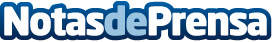 El 90% de los españoles ha cambiado la decoración de casa en el último año, según HogarmaníaActualmente la decoración del hogar sigue siendo una de las preocupaciones principales que tienen las familias españolasDatos de contacto:AljolúsNota de prensa publicada en: https://www.notasdeprensa.es/el-90-de-los-espanoles-ha-cambiado-la Categorias: Bricolaje Inmobiliaria Jardín/Terraza Construcción y Materiales http://www.notasdeprensa.es